План работы медицинской сестры ООШ №32 на 2019-2020 учебный год № Мероприятие Формат работы Класс Срок выполнения Ответственный 1Осмотр детей на педикулез и чесоткуКаждую четверть1-9 В течение годаМедсестра 2 Проводить медицинских профилактических  осмотров  учащихсяСвоевременное выявление уч-ся и сотрудников школы1-9В течение годаМедсестра3Обеспечение  санитарно-гигиеническое состояние в школеКонтроль за  санитарно-гигиеническим состоянием 1-9ЕжедневноМедсестра4Организаций приема пищи учащихся и контроль качеством готовой продукций в пищиблокеВедение журналов бракеража. Контроль за технологий приготовление пищи в соответствия  согласно утвержденному меню, сроками их хранения и использования1-9ЕжедневноМедсестра5Составить план профилактических прививокИммунизация учащихся1-9ЕжемесячноМедсестра6Оказания неотложной медицинской помощи детям и взрослым Помочь не навредитьЕжедневноМедсестра7Антропометрия учащихся школыЗакрепить  рост,вес1-9В течение годаМедсестра8Санитарно -просветительные работыБеседы, лекций,Видио ролики1-9В течение годаМедсестраПлан работы медицинского работника детского лагеря «Радуга»Цель: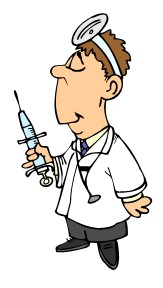 соблюдение гигиенических условий пребывания, отдыха, питания, оздоровления и медицинского обслуживания детей летнего лагеря «Радуга»Задачи:Создание адекватных условий для полноценного отдыха и оздоровления детей в помещениях, соответствующих санитарно-эпидемиологическим нормамСоблюдение режимаСоблюдение норм  полноценного и рационального питания детейПроведение максимально возможных оздоровительных процедур и мероприятийМероприятия:Проведение антропометрии на начало и конец сменыКонтроль за санитарным состоянием игровых комнат и участкаОсмотр детей (педикулез, кожные заболевания и т.д.)Контроль за здоровьем детей в лагереКонтроль за организацией питания и качеством приготовления пищиОсуществление суточной пробы и хранение её в соответствующих условиях.Проведение витаминизации третьих блюдОздоровление детей медицинскими препаратамиСанитарно-просветительская работа(1 санбюллетень и 2 беседы в смену)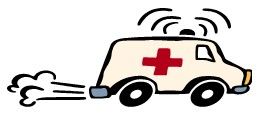 Работа с отдельными категориями детейДля детей часто и длительно болеющих простудными заболеваниямиЦель:повышение имуннобиологических функций организмаМероприятия: Закаливающие процедурыПравильная организация режима дняМаксимальное пребывание на свежем воздухе (не менее 3-х часов)Занятия физкультурой на свежем воздухеЛФКВитаминотерапия Для детей с ослабленным зрениемЦель:вторичная профилактика нарушений зренияМероприятия:Правильная организация режима дня с максимальным исключением зрительных нагрузокВитаминотерапияНазначение препаратов черникиМаксимальное пребывание на свежем воздухеАутотренинг для глазДля детей с неврозами, ВСДЦель:снятие утомления, психоэмоционального напряженияМероприятия:Профилактический прием аминокислоты, глицинаВитаминотерапияПсихологическая помощьРациональное питаниеЕжедневное занятие физкультуройДля детей с нарушением осанки и плоскостопиемЦель:вторичная профилактика сколиоза и плоскостопияМероприятия:Правильная организация режима дняМаксимальное пребывание на свежем воздухеЗанятия физкультуройЛФК для профилактики сколиоза и плоскостопия (ходьба босиком по бревну, по песку и т.д.)